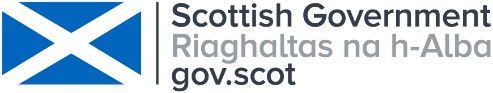 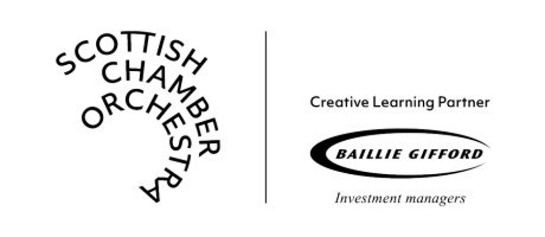 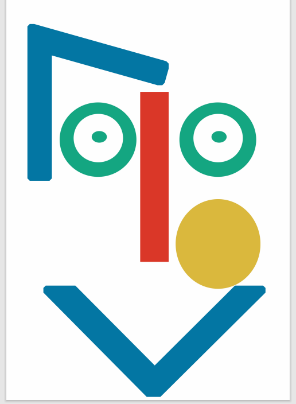 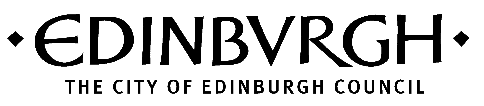 Introductory FilmsMusic What do different kinds of dots and lines sound like in music? You can listen to the music in this film for enjoyment and to start conversations about what we can see and hear. Dance & Art You will hear the music from ‘Dots & Lines in Music’ once again. When guiding a dance or art activity you may wish to follow the same order of music, or you may wish to focus on a particular dot or line. Dance ActivityHow can we make small dots with only our fingertips… noses... elbows… knees…?Art ActivityLet’s create a special dots and lines musical score! In the video we demonstrate with extra-large white paper and chunky chalks, but you can use whatever resources you like. You could structure the activity as a collaboration with everyone drawing on the same piece of paper, or as an individual exploration. Why not listen to the Dots and Lines music as a sound file while you are drawing? https://soundcloud.com/user-103359947/sets/dots-and-lines-music/s-Z2WvFbj69RhScore Dorothy Dot and Lily Line share their special dots and lines music. Use your own voices to make the sounds of the ‘blue messy dot’ and the ‘red zigzag line’. Art FilmsMr Red LineCopy Mr Red Line’s face in time to music. Different FacesWe create Mr Red Line’s face using paper shapes and play with the shapes to create new faces and different expressions. 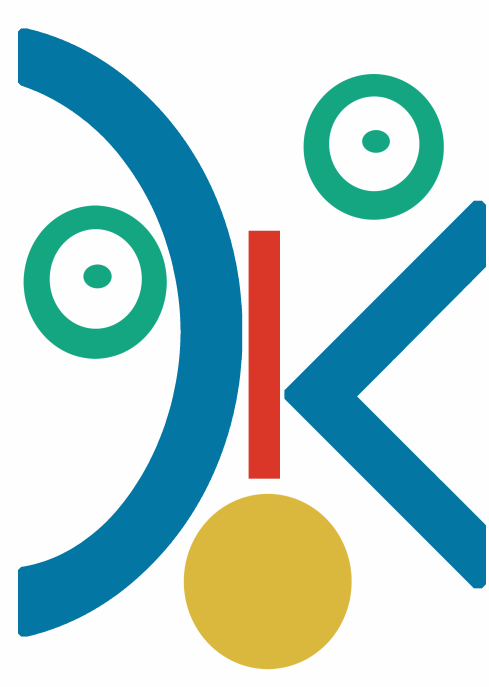 How can we describe these new faces? Are they bewildered, happy, excited or grumpy?My Face Ms Chalk takes a closer look at the shapes within her own face before creating a self-portrait.  Dance FilmsStatuesMs Chalk leads us in the traditional game musical statues. Together we can make different dots and lines shapes with our dancing bodies.  Guessing GameWatch Ms Chalk very carefully as she embodies different kinds of dots and lines. Can you guess which ones she is imitating?Going for a walkFor this activity, children can make a line or a train to ‘follow the leader’. Music FilmsDots & Lines SongWe invite you to sing along with us as we recall some of our favourite dots and lines. If you use these resources in the classroom during COVID-19, please adhere to current guidance on singing in schools at the time of use. ArbeauEnjoy making music together! In this arrangement of Arbeau’s piece ‘Air des Bouffons’ we can imagine different patterns of dots and lines. We can join Ms Chalk with our chanting voices and our dancing hands as we respond to the patterns of the music. We can also join in by playing these rhythmic shapes on a frame drum or with claves. 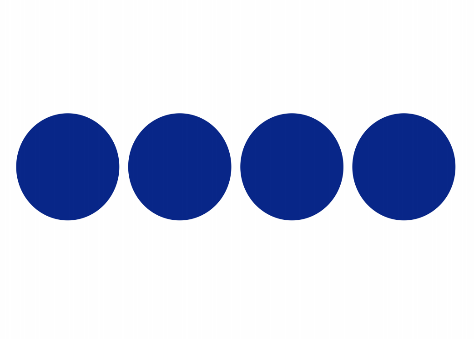 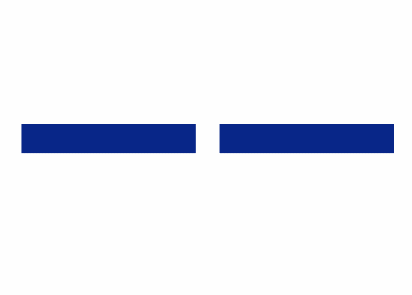 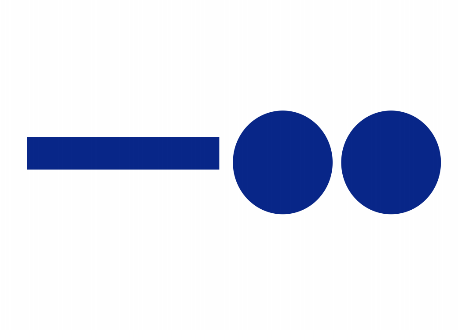 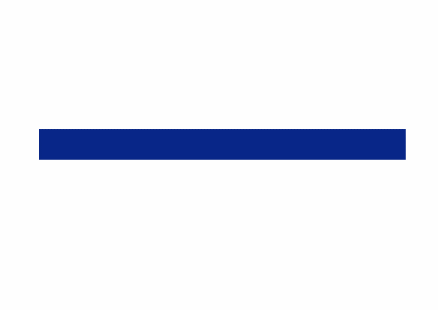 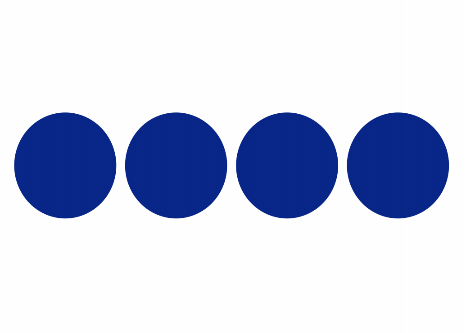 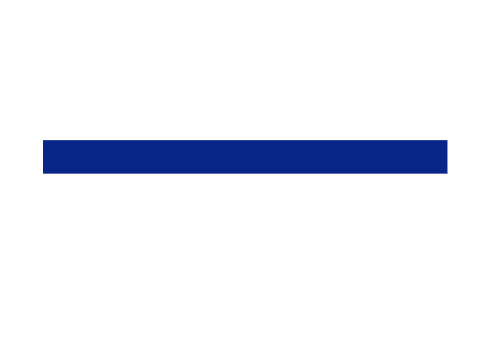 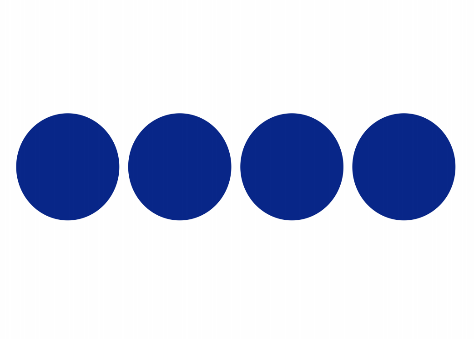 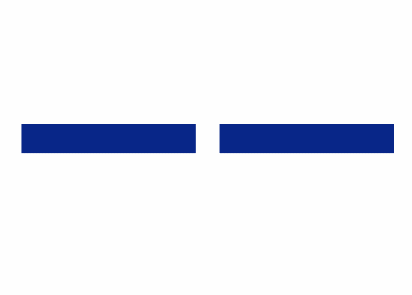 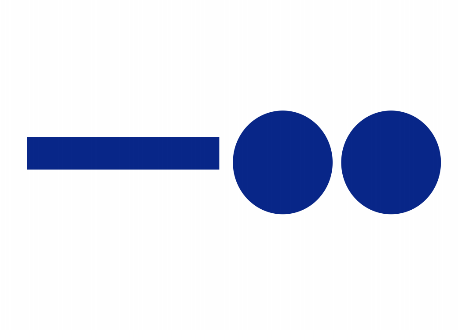 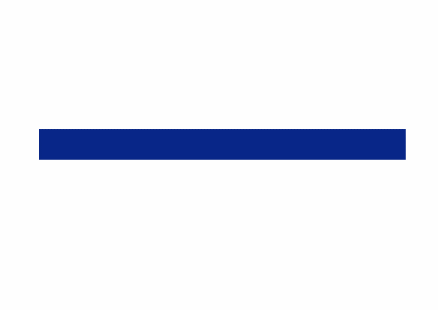 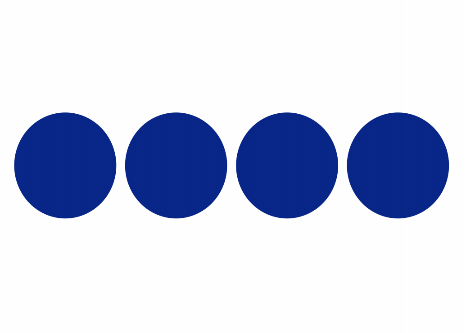 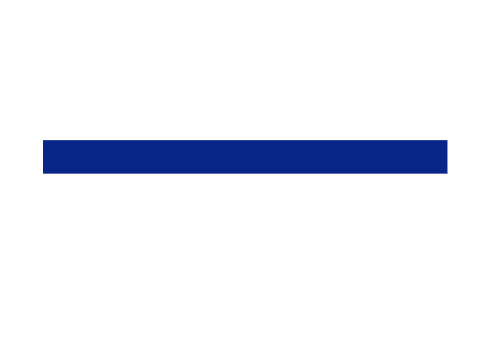 Sound ExplorationsExplore different sounds and rhythms made by the same instrument. This activity can work well in a call and response manner, with one person leading and the group responding. Use imagery to explore sounds: How can our voices make the sound of the wind, crunchy leaves underfoot or a floating cloud? Musical Play FilmsMs CrescentLet’s play with some stretchy material as we listen to the music and copy Ms Crescent. Listen carefully to help guide this activity!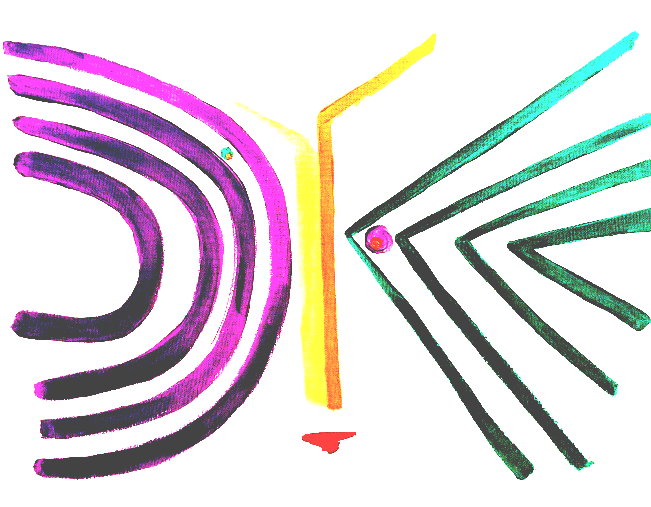 Mr Blue Circle‘Mr Blue Circle’ is an opportunity for listening and relaxing. 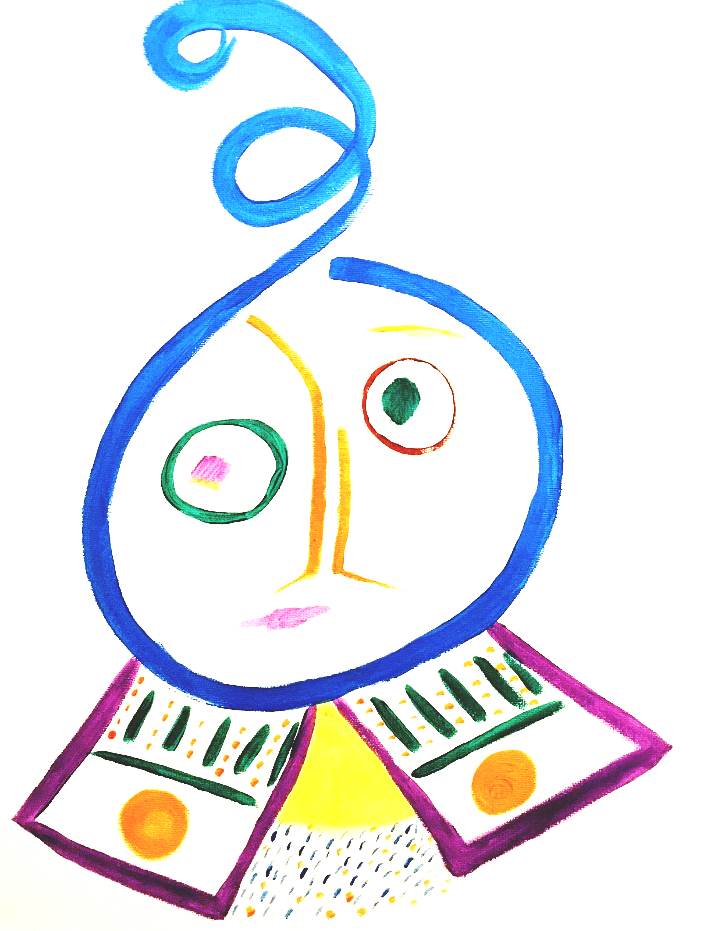 Credits Introductory Duet 1Pizzicati Polka from SylviaL. Delibes arr. Jimena de Vicente Alvarez and Aisling O’DeaIntroductory Duet 2 Turkish March from Elementary Duos op.86 no.7J. F. MazasBig DotsRondo from Douze Petite Violin Duos op.70 no.1J. F. MazasSmall Dotsexcerpt from Carmen Suite no. 2: La Garde montante. Allegro (Act 1)G. BizetNeat DotsDas klinget so herrlich from The Magic FluteW. A. Mozart arr. Jimena de Vicente Alvarez and Aisling O’DeaMessy DotsUn poco presto from Sechs Duette op.27 no. 1 J. StamitzLong LinesRomanze from Sechs Duette op.27 no. 3J. StamitzShort LinesAllegro from Sonatas for 2 flutes or violins op. 2 no. 1G. P. TelemannWavy Lines and Zigzag Lines Filip's FreylekhCaroline McCluskey and Martin FellLively and Jovial MusicFairy DanceScottish trad. arr. Aisling O’DeaLively and Jovial MusicJack Tar's hornpipeIrish trad. arr. Jimena de Vicente AlvarezLively and Jovial MusicAllegro from Sechs Duette op.27 No. 2J. StamitzMr Red LineCaroline McCluskey (arr. M. Fell)Caroline McCluskey (arr. M. Fell)Mr Blue CircleCaroline McCluskey (arr M. Fell)Caroline McCluskey (arr M. Fell)Ms CrescentCaroline McCluskeyCaroline McCluskeyDots & Lines SongCaroline McCluskey (arr K. Davidson-Kelly)Caroline McCluskey (arr K. Davidson-Kelly)Air des Bouffons Arbeau (arr C. McCluskey)Arbeau (arr C. McCluskey)Live improvisations by Jimena de Vicente Alvarez and Aisling O’DeaLive improvisations by Jimena de Vicente Alvarez and Aisling O’DeaLive improvisations by Jimena de Vicente Alvarez and Aisling O’DeaDots & Lines artwork created by Caroline McCluskeyDots & Lines artwork created by Caroline McCluskeyDots & Lines artwork created by Caroline McCluskey